COPYRIGHT TRANSFER FORM AND ACKNOWLEDGEMENT OF AUTHORSHIP FORM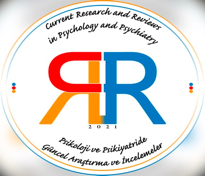 Title of the article ……………………………………………………………………………………………………………………………………………………………………………………As the authors whose names and signatures appear below, we acknowledge that we have submitted the manuscript mentioned above for publication to Current Research and Reviews in Psychology and Psychiatry journal.We agree that Current Research and Reviews in Psychology and Psychiatry “Journal” and the “Publisher” have no responsibility over the content of the manuscript titled above. In addition to the writing of this article, we hereby declare that we are actively involved in the planning, making and analysis of the publication, and that we accept all responsibility for the publication. We commit that the text, illustrations, and any other materials included in the manuscript do not infringe upon any existing copyright or other rights of anyone.We commit that the manuscript is in accordance with the rules of writing and publication stated by the journal, and that it is not sent to another journal, it is not published, it is in accordance with the rules of scientific and ethical conduct. We have all reviewed the final version of the article and, if necessary, we are committed to sending all the relevant data to the editors.We agree that CRRPP will publish the content under Creative Commons Attribution-Non Commercial 4.0 International (CC BY-NC-ND 4.0) license. This license restricts the commercial use of the content, prohibits alterations to the content, but allows sharing with proper attribution. This process becomes binding upon acceptance of the manuscript.Authorship Current Research and Reviews in Psychology and Psychiatry adheres to the ICMJE recommendations on authorship that contains the following 4 criteria: 1. Substantial contributions to the conception or design of the work; or the acquisition, analysis, or interpretation of data for the work; 2. Drafting the work or revising it critically for important intellectual content; 3. Final approval ofthe version to be published; 4. Agreement to be accountable for all aspects of the work in ensuring that questions related to the accuracy or integrity of any part of the work are appropriately investigated and resolved. All authors must be fullfil the conditions specified in the abovementioned first 3 criteria. Those who do not fullfil the specified number of contributions and conditions are to be mentioned in the “Acknowledgement” section of the article. The undersigned authors certify that they qualify for authorship according to the above-mentioned terms and conditions. Types of Contribution: Please use related number when filling the “Contribution Type” section of the table below. 1. Conception - 2. Design - 3. Supervision - 4. Fundings - 5. Materials - 6. Data Collection and/or Processing - 7. Analysis and/or Interpretation - 8. Literature Review - 9. Writing - 10. Critical ReviewValidity of the AgreementIf the article is not accepted for publication in Current Research and Reviews in Psychology and Psychiatry, the agreement will expire, and both the Journal and the Publisher will not have any rights over the content.SıraName of AuthorContribution TypeSignatureDate123456